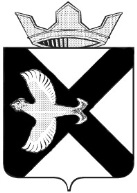 АДМИНИСТРАЦИЯ Муниципального  образования поселок  БоровскийПОСТАНОВЛЕНИЕ01 июля  2014 г.							                              № 167п.БоровскийТюменского муниципального районаОб утверждении состава комиссии по землепользованию и застройкеВ целях упорядочения градостроительной деятельности на территории муниципального образования посёлок Боровский, обеспечения прав и законных интересов физических и юридических лиц, в том числе правообладателей земельных участков и объектов капитального строительства, расположенных на территории муниципального образования посёлок Боровский, в соответствии с Градостроительным кодексом Российской Федерации, Федеральным законом от 06.10.2003 N 131-ФЗ "Об общих принципах организации местного самоуправления в Российской Федерации", Законом Тюменской области от 03.06.2005 N 385 "О регулировании градостроительной деятельности в Тюменской области",  Уставом муниципального образования посёлок Боровский, руководствуясь ч. 4 ст. 9 Правил землепользования и застройки муниципального образования поселок Боровский Тюменского муниципального района Тюменской области, утверждённых решением Боровской поселковой Думы от 16.04.2009 № 29, решением Боровской поселковой Думы от 30.06.2014г. № 516 «О согласовании представителей Боровской поселковой Думы в состав комиссии по землепользованию и застройке», постановлением администрации муниципального образования посёлок Боровский от 20.06.2014г. № 156 «Об утверждении Положения о порядке деятельности комиссии по землепользованию и застройке»: 1. Утвердить состав комиссии по землепользовании и застройке, согласно приложению.2. Разместить настоящее постановление на официальном сайте муниципального образования посёлок Боровский в информационно-коммуникационной сети «Интернет».3. Контроль за исполнением возложить на Казанцева А.Н., заместителя главы администрации муниципального образования посёлок Боровский.Глава администрации                                                                                       С.В.СычеваПриложение к постановлению администрациимуниципального образования посёлок Боровскийот 01.07.2014  № 167Состав комиссии по землепользованию и застройкеПредседатель Комиссии:- Креницин В.А., заместитель главы администрации по строительству, архитектуре и благоустройству.Заместитель председателя Комиссии:- Казанцев А.Н., заместитель главы администрации по правовым и кадровым вопросам.Секретарь комиссии:- Ершова Г.С., главный специалист администрации по архитектуре и благоустройству.Члены Комиссии:- Прохоров А.И., депутат Боровской поселковой Думы;- Рахматулин Н.Х., депутат Боровской поселковой Думы;- Басыров М.Г., депутат Боровской поселковой Думы.